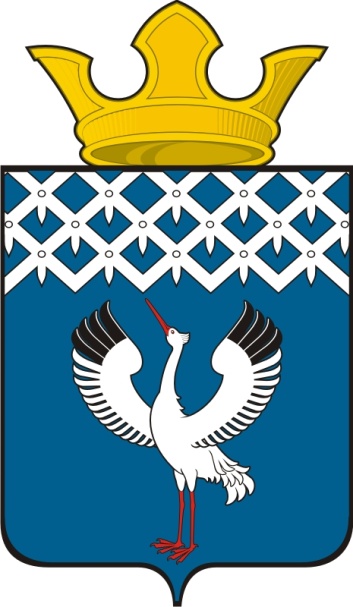 Российская ФедерацияСвердловская областьДумамуниципального образованияБайкаловского сельского поселения15-е заседание 3-го созываРЕШЕНИЕ30.10.2014 г.  № 63 с.БайкаловоО внесении изменений в решение Думы МО Байкаловского сельского поселения от 19.06.2014г. № 43 «Об утверждении Порядка применения взысканий за несоблюдение муниципальными служащими муниципального образования Байкаловского сельского поселения ограничений и запретов, требований о предотвращении или об урегулировании конфликта интересов и неисполнение обязанностей, установленных в целях противодействия коррупции»          В соответствии с экспертным заключением от 29.09.2014№231-ЭЗ по результатам правовой экспертизы и руководствуясь Уставом Байкаловского сельского поселения, Дума муниципального образования Байкаловского сельского поселенияРЕШИЛА:1. Внести в «Порядок применения взысканий за несоблюдение муниципальными служащими муниципального образования Байкаловского сельского поселения ограничений и запретов, требований о предотвращении или об урегулировании конфликта интересов и неисполнение обязанностей, установленных в целях противодействия коррупции, утвержденным решением Думы МО  Байкаловского сельского поселения от 19.06.2014г. № 43 (далее – Порядок), следующие изменения:	1.1. В преамбуле Решения слова «Областным законом» заменить словами «Законом Свердловской области».          1.2. Пункт 2 Решения изложить в следующей редакции: «Настоящее решение вступает в силу с момента официального опубликования в средствах массовой информации, а также на официальном сайте администрации www.bsposelenie.ru.».1.3. Подпункт 2 пункта 4 изложить в следующей редакции: «времени проведения проверки достоверности и полноты сведений, представляемых муниципальными служащими в Свердловской области, и соблюдения муниципальными служащими в Свердловской области требований к служебному поведению, осуществляемой в соответствии с указом Губернатора Свердловской области от 12.12.2012 года № 920-УГ «Об утверждении Положения о проверке достоверности и полноты сведений, представляемых гражданами, претендующими на замещение должностей муниципальной службы в Свердловской области, и  соблюдения муниципальными служащими в Свердловской области требований к служебному поведению» (далее - проверка). 1.4. Часть 2 пункта 4 Порядка изложить в следующей редакции: «При этом взыскание не может быть применено позднее шести месяцев со дня поступления информации о совершении такого деяния и позднее двух лет со дня его совершения».            1.5. Пункт 11 Порядка слово «дисциплинарному» заменить словом «новому».2.Настоящее решение вступает в силу с момента официального опубликования в средствах массовой информации, а также на официальном сайте администрации www.bsposelenie.ru.».Глава муниципального образованияБайкаловского сельского поселения                 ________________ Л.Ю.Пелевина30 октября 2014г.Председатель Думы муниципального образования Байкаловского сельского поселения 30 октября 2014г.                                               ________________С.В. Кузеванова